5  июняВ нашей школе продолжает свою работу летний оздоровительный лагерь. Очень весело прошло мероприятие «Угадай мелодию», в котором нужно было угадать песни из разных категорий. Результатом «Минутки безопасности» на водоемах стало составление  памяток  о правилах поведения на воде. Также в отрядах была начата подготовка к конкурсу инсценированной песни «О героях былых времен…».

#НавигаторыДетства73 #навигаторыдетства #Росдетцентр #МОУВыровскаяСОШ 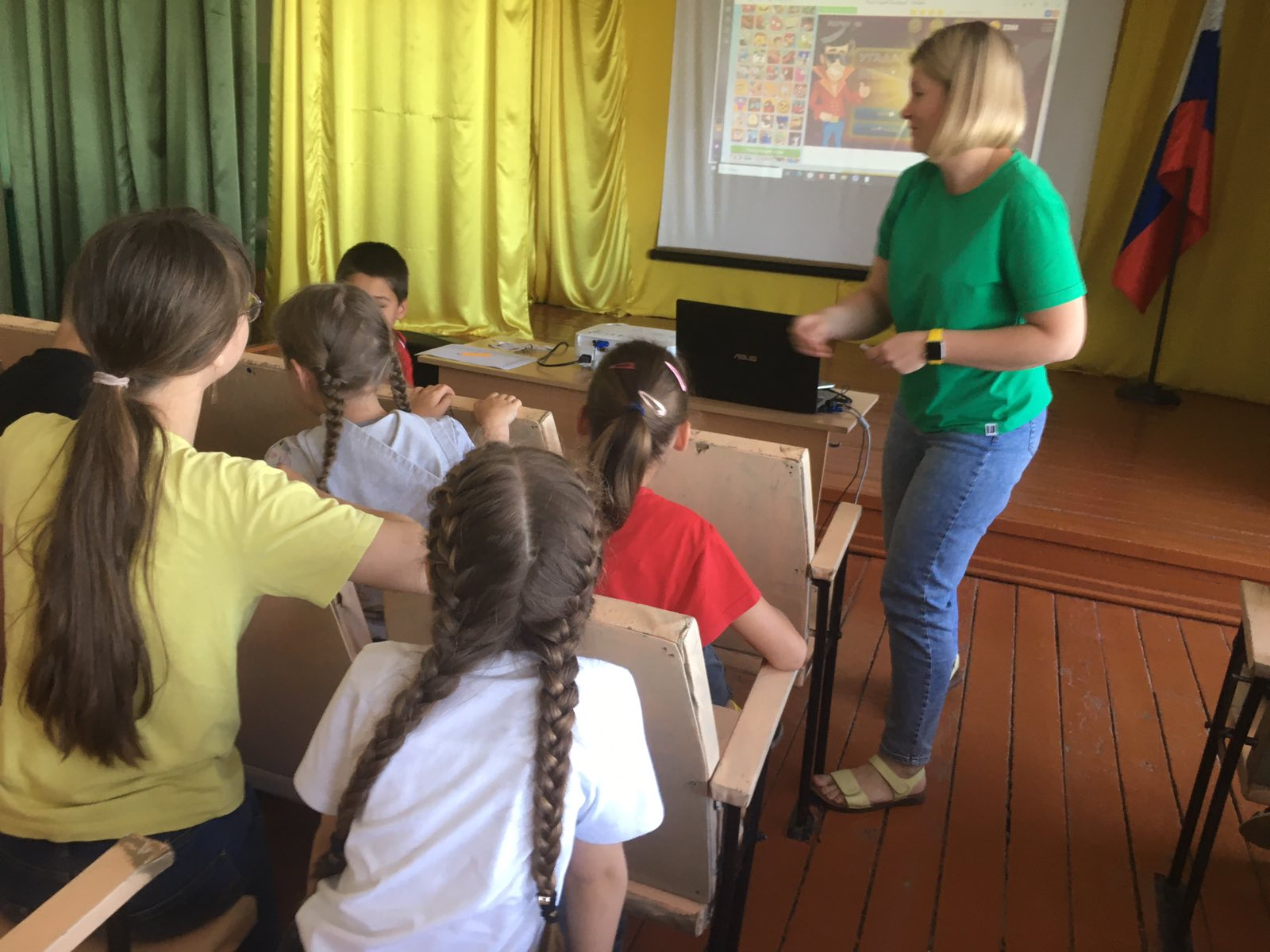 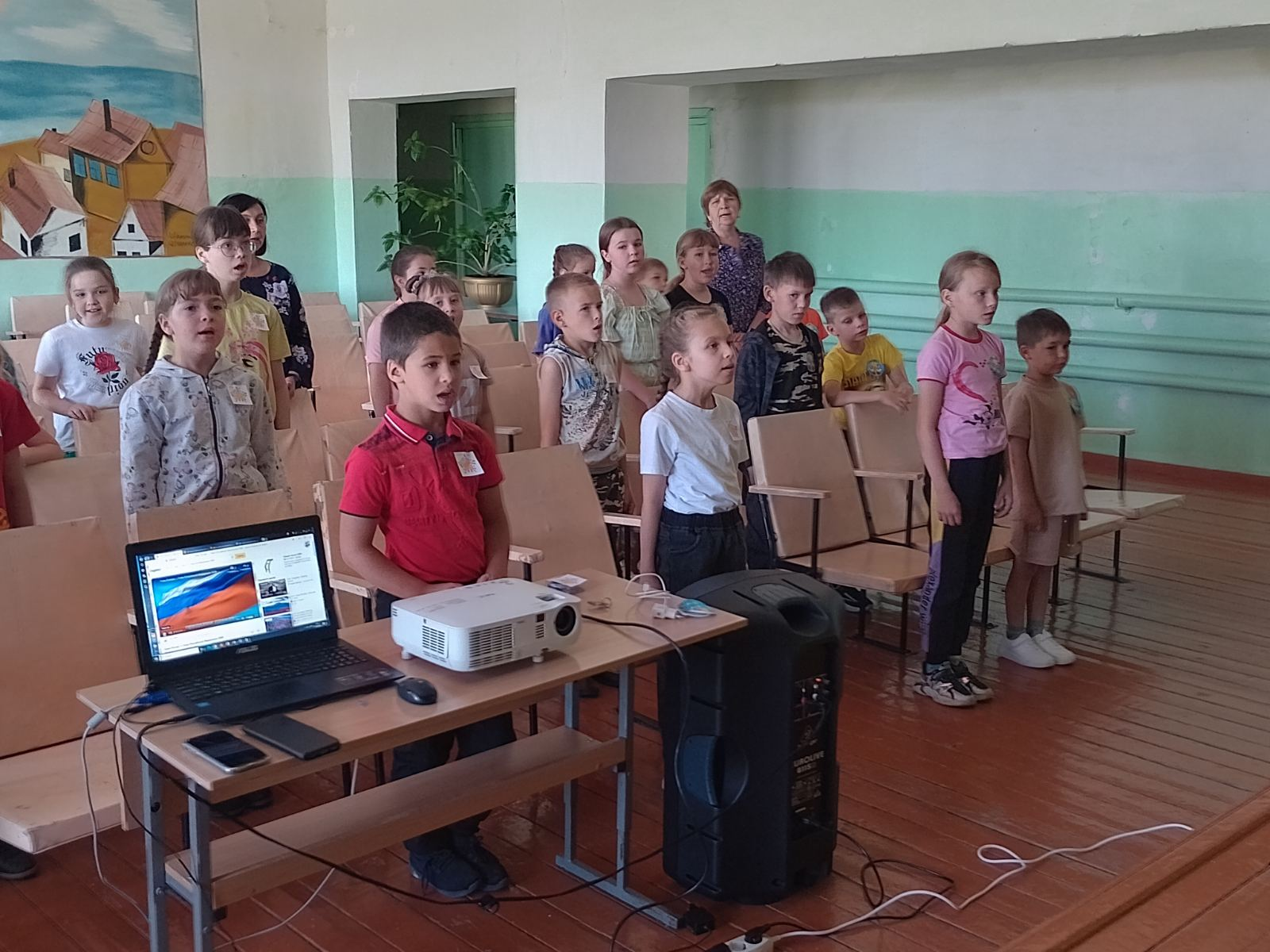 